Yankee Board Meeting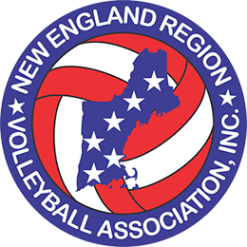 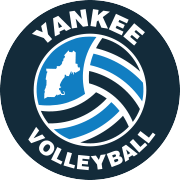 8/29/2017Time: 7 PMLincoln Sudbury High School, Lincoln, MABoard Member Attendees: Judy Katalina, Casey Burnham, Jeffry Powell, John Kubilis, Bri Saunders, Geoff Tasca, Jordan Geddis, Amy Grigg and Mark Archibald Board Member Absences: (none)Guests: Dave Peixoto and Sam TarnauskasStart Time: 7:12 PMEnd Time: 9:15 PMApproval of Prior MinutesPrior meeting minutes were unanimously approved by the boardReportsTreasurer’s Report (Mark)Mark distributed the P&L from the 2016-17 year showing a net income of -$56K. Registrar’s Report (Judy)Registration will roll-over on September 1st and members will be able to renew their membership on that day. Registration prices are flat from last year at $55 for the season and $30 for a one-day membership.We will post to the website/social media on that day allowing people to renew and will steadily remind people to renew and note that all players must renew membership despite the system’s membership expiration date of October 31st.NERVA Report (Dave)Dave asked the board to consider pushing back the start time of the Saturday day of the BCC tournament to 11:30 AM to facilitate additional Juniors teams as early as this year. It was mentioned that we would still be able to run a full tournament and that convention center facilities would still be open. This will be discussed further in the next meeting. Pros Discussed: NERVA teams generate more revenue, would still be a full tournament, less in-flow of cars during busy morning periodCons Discussed: Later start and end to the Yankee tournament, quick turnaround for people playing both daysDave asked the board to consider not having championship tournaments during the weekend before Nationals (May 19th-20th) to facilitate and unannounced major coaching clinic during that weekend. This will be discussed further in the next meeting. Rating’s ReportNo major notes from the rating’s committees. Re-rate letters for both men’s and women’s went out earlier in the summer. The men’s committee is looking for a few new lower level raters (C/C-). Social Media ReportJeffry posted on Facebook that the schedule would be available soonCasey posted on Facebook about the Yankee board meeting to inform the publicWeb Editor Report (Sam)The new website has been tested by the board members and will go live this weekend. The website will take 2 to 7 days to rollover. The board voted unanimously to approve the website being hosted by Pelluche Creative for $157/year. This motion was set forth by Geoff Tasca. Sam turned over control of the sanction documents to the board and nominated Casey to be in charge as the secretaryIt was suggested that the website should not link to non-NERVA leagues and/or clubs. This will encourage leagues to become NERVA sanctioned and not showing any favoritism among the many non-sanctioned leagues. GRC Report (Jeff)There will be four scrambles (1/month) run in the fall to grow the game.Jeffry is looking for volunteers to possibly learn to TD at the scrambles. The board was tasked with ideas on how to grow the game.Tournament Director’s Report (Mark)The tournament draft was done during the week of 8/21. The draft is now completed and is being turned over to Sam to update in the new website. TDs will be allowed to announce tournaments through October on social media while the website transitions. The board was tasked with coming up with prizes for the Yankee hosted tournaments. Meeting suggestions were hats, headbands, water bottles, backpacks, drawstring bags, coolers and koozies. Shirts and other wearables were not favored due to variations in sizing. Online Business (discussed via email)N/AOld BusinessN/ANew BusinessYankee Picnic Follow-UpThis year’s Yankee Picnic was the largest ever. It was suggested to have a 4s or 6s division of the Yankee picnic to allow for more people per court as we reached capacity of the field this season.  After researching other locations, the board decided to stay at the Hudson Elks lodge given the availability of parking and coverage as well as the cost. Geoff Tasca volunteered to be the prizes chairperson and will have $1,000 to spend on raffle prizes. It was suggested he talk to Krissy about previous prizes and also talk to vendors at the BCC about prizes. Stipend ReviewJudy asked the board to review the current stipends for the various board positions and note any amounts that seem misaligned with the responsibilities. Judy distributed the stipends electronically.After a motion from Judy and a second by John, the board unanimously voted (Mark abstained) to assign a stipend to the Yankee Tournament Coordinator, a role combining the Champs coordinator, the BCC tournament Coordinator, the Overall tournament coordinator and the new position of Yankee tournament coordinator.Budget ReviewJudy distributed the budget for the 2017-18 year. After discussion, the budget for Yankee Tournament Subsidies was raised to $10K. Tournament ScheduleSee tournament director’s report above. New FacilitiesAny new facilities need to be approved by Judy or Dave and must give at least one week notice to allow for facility approval before being used in a tournament. The TD will also be required to fill out the Tournament Approval Form for all gyms. Executive SessionKey Future DatesFuture Meetings: October 23rd, January 3rd, April 26th Boston Volleyball Festival: March 3 and 4Nationals: May 25th to May 30th (Dallas, TX)Yankee Picnic: June 9th